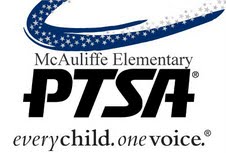 October 28, 2020Christa McAuliffe PTSA 2.8.36EIN: 91-149275823823 NE 22nd StreetSammamish, WA  98074To:  ___ ______________________________________Donation Amount:  $ ________________________ Christa McAuliffe PTSA appreciates your generous donation in support of the Fun Run on November 4th, 2020.  Your donation will be used to fund programs like Accelerated Reading / STARS Program, Teacher Resources, Equity Books, Scholastic News & Time for Kids, Campus Enhancements, Classroom Supplies and much more.  This is your receipt. It acknowledges that no goods or services were given to you in exchange for your contribution.  The amount of your donation is tax-deductible as a charitable contribution to a Washington State corporation organized under the federal 501(c)(3) tax code.Thank you for your donation.Charli BroadfootTreasurerChrista McAuliffe PTSA Please retain this document for your federal income tax records.